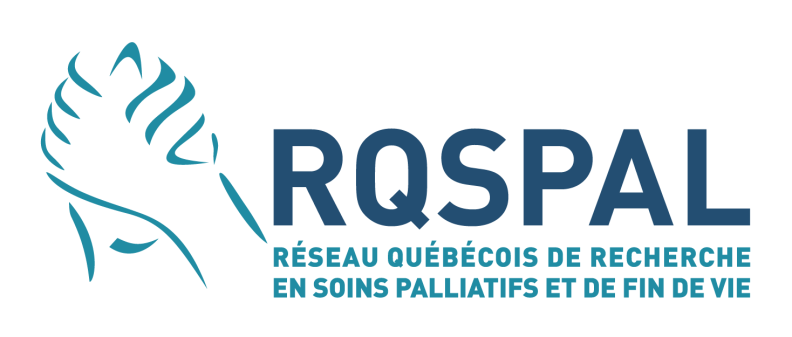 Formulaire de remboursement des frais reliés à l’aide financière pour la participation à des congrès 
(membres étudiants)Montant demandé pour le remboursement de la participation au congrès :Il est à noter que le RQSPAL remboursera au maximum 1 000$. Seuls les récipiendaires qui ont préalablement soumis une demande qui fut acceptée seront remboursés.Documents à joindre :☐ Copies des preuves (factures pour le billet d’avion, l’hébergement, les déplacements, etc.)☐ Spécimen de chèque (le remboursement sera électronique)SVP, joindre ce formulaire, les photocopies des preuves et le spécimen de chèque dans un fichier PDF et les envoyer à Secretariat.Recherchemms@crchudequebec.ulaval.ca en mettant en copie conforme Francois.Tardif@crchudequebec.ulaval.ca.Nom: Cliquez ici pour taper du texte.Nom: Cliquez ici pour taper du texte.Nom: Cliquez ici pour taper du texte.Prénom: Cliquez ici pour taper du texte.Prénom: Cliquez ici pour taper du texte.Courriel: Cliquez ici pour taper du texte.Courriel: Cliquez ici pour taper du texte.Courriel: Cliquez ici pour taper du texte.Téléphone: Cliquez ici pour taper du texte.Téléphone: Cliquez ici pour taper du texte.Adresse personnelle: Cliquez ici pour taper du texte.Adresse personnelle: Cliquez ici pour taper du texte.Adresse personnelle: Cliquez ici pour taper du texte.Adresse personnelle: Cliquez ici pour taper du texte.Adresse personnelle: Cliquez ici pour taper du texte.Ville: Cliquez ici pour taper du texte.Province: Cliquez ici pour taper du texte.Province: Cliquez ici pour taper du texte.Province: Cliquez ici pour taper du texte.Code postal: Cliquez ici pour taper du texte.Titre du congrès : Titre du congrès : Date du congrès : Date du congrès : Date du congrès : Nature de la dépenseMontantPer diemVoir le fichier « Politique et procédure sur les frais de représentation » sur le site web du RQSPALPas de copie de preuve nécessaireBillet d’avionFrais de déplacementFrais d’hébergementTotal